муниципальное автономное дошкольное образовательное учреждение Городского округа «город Ирбит» Свердловской области «Детский сад №23»педагог Е.И.Фучкина, 1КК     13 августа в России отмечают День строителя. Накануне для ребят средней группы «Фантазёры» прошёл тематический день, посвященный этому празднику.Через различные виды игровой деятельности, ребята познакомились с профессиями строителей и их трудовыми действиями. Посмотрели презентацию «Профессия строителя».     Дети с интересом прослушали стихотворение В.Маяковского «Кем быть». Играя в дидактическую игру «Назови профессию» ребятишки узнали не только о работе строителя, но и о том, какие инструменты и техника используются при выполнении работы.     Затем дети из модулей и кубиков конструктора Лего построили дом и играли в сюжетно-ролевую игру «Новоселье».       Для всех строителей нашего города дети записали видео – поздравление.Вот так, в День строителя дети в игровой форме закрепили знания об этой профессии.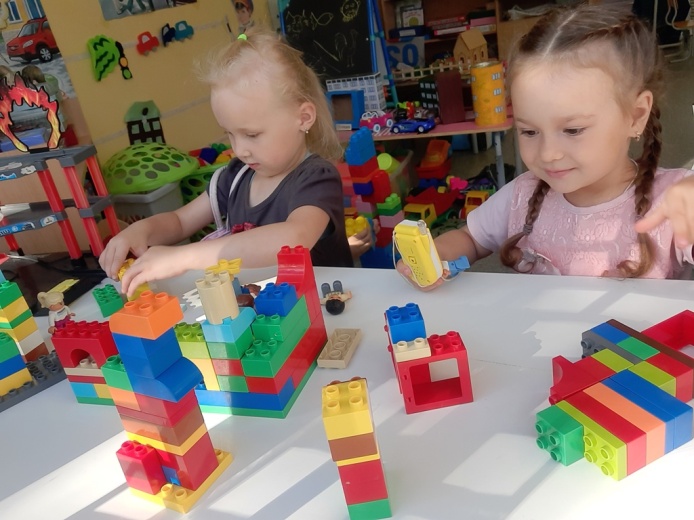 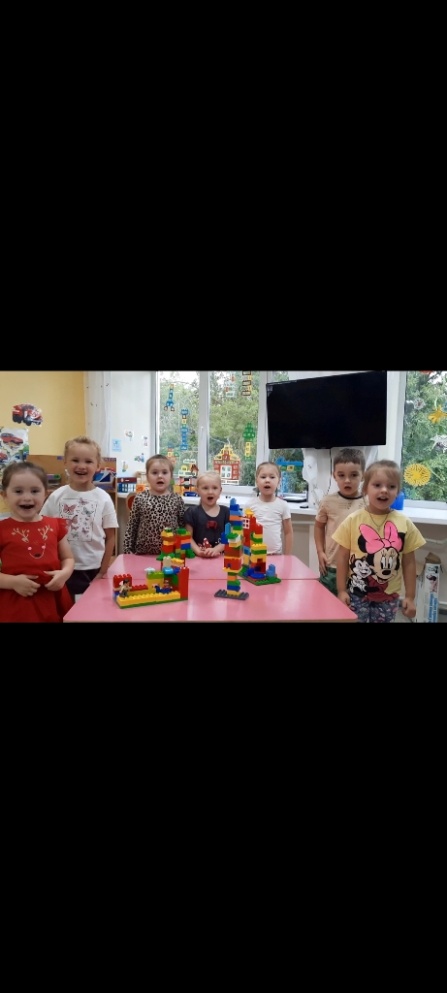 